Agreement: AGR0001Date: [add date]Pricing:LANDSCAPING
SERVICE AGREEMENTLANDSCAPING
SERVICE AGREEMENT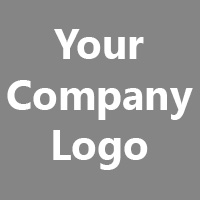 From:Business NameEmailAddressCity, State ZipPhoneBill To:Client NameEmailAddressCity, State ZipPhoneBill To:Client NameEmailAddressCity, State ZipPhoneService(s) Requested:ServiceRateFrequencyTimeline: Conditions of Termination: Insurance Information: Client Confidentiality: Other Notes:Customer SignatureService Provider SignatureCustomer NameService Provider NameDateDate